Make a Replica of the Garden of RidvanEnjoy making a very special 3D model of the Garden of Ridvan to remember the special days Baha’u’llah and His companions spent there, when Baha’u’llah declared for the first time that He was the Promised One of all religions!This is a story from a Baha’i named Nabil:“As the hour of midnight approached, I saw Baha’u’llah issue from His tent, pass by the places where some of His companions were sleeping, and begin to pace up and down the moonlit, flower-bordered avenues of the garden. So loud was the singing of the nightingales on every side that only those who were near Him could hear distinctly His voice. He continued to walk until, pausing in the midst of one of these avenues, He observed: ‘Consider these nightingales. So great is their love for these roses, that sleepless from dusk till dawn, they warble their melodies and commune with burning passion with the object of their adoration. How then can those who claim to be afire with the rose-like beauty of the Beloved choose to sleep?’”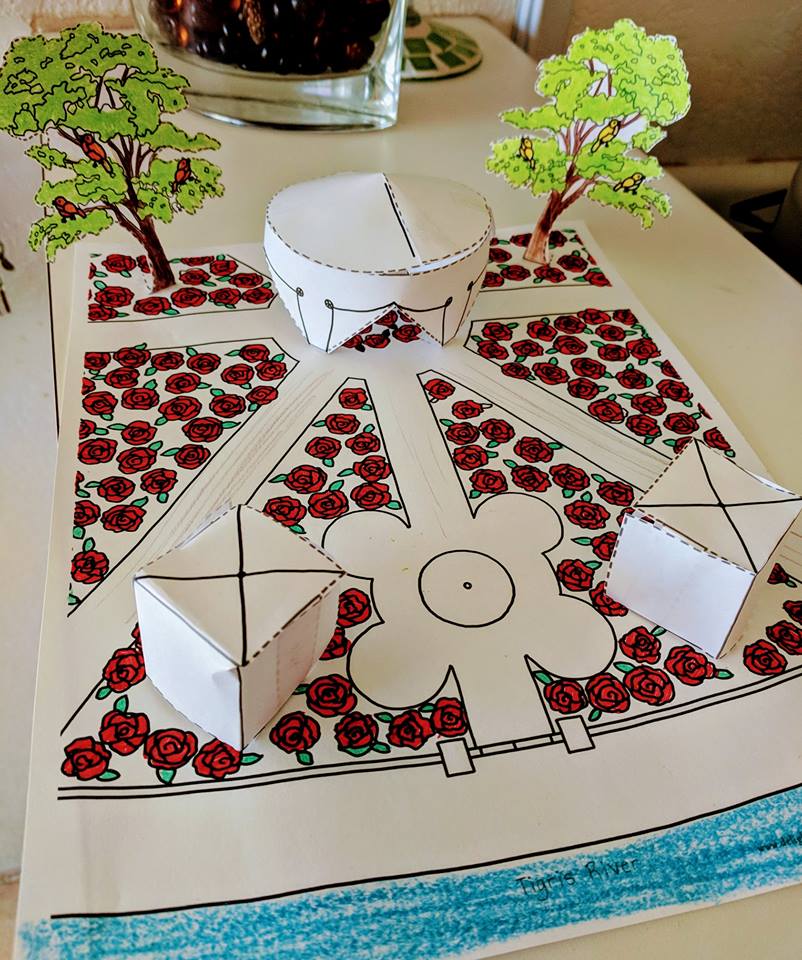 